363120, РСО-Алания, Пригородный район,ст. Архонская,ул.Ворошилова 44, тел. 8(86739)3-12-79, Email:tchernitzkaja.ds23@yandex.ruПРОТОКОЛ ПЕДАГОГИЧЕСКОГО СОВЕТА №2 (тематический)от 29.11.2017 г. Тема: «Формирование экологической культуры у детей
 дошкольного возраста как средство   познавательного 
и речевого развития»Цель: развивать творческий потенциал педагогов, их компетентность в сфере экологии; повысить профессиональное мастерство педагогов 
и эффективность их процессуальной деятельности.Задачи:Выявить имеющиеся знания у педагогов по вопросам экологии (явления живой и не живой природы, растения, животные);Умение использовать полученные знания по природе в разных видах деятельности;Развивать познавательный интерес у педагогов;Воспитывать любовь к природе, к своему родному краю.Форма проведения: нетрадиционная. Присутствовало: 11 ч.Отсутствовало – 0.Председатель: заведующий Л.В. Черницкая.Секретарь: старший воспитатель Т.И. Демченко.Старший воспитатель  предложила утвердить повестку дня.Результаты голосования за принятие повестки дня: «за» - 11 чел, «против» - нет, «воздержались» - нет.ПОВЕСТКА ДНЯ:ХОД ПЕДСОВЕТА:ПО ПЕРВОМУ ВОПРОСУ выступила, старший воспитатель Демченко Татьяна Ивановна. Она сообщила о том, что решение предыдущего педагогического совета выполняется: Педагоги ДОУ продолжают работу над созданием условий для успешной реализации сохранения здоровья дошкольников.В процессе планирования уделяют внимание организации самостоятельной двигательной активности, индивидуальной работе с детьми, работе с родителями.В ходе  занятий физической  культурой следят за  нагрузкой в  соответствии  с  состоянием  здоровья и  темпом  физического  развития  ребенка  на  основе медицинских  показаний 
и наблюдений за  их  самочувствием.При организации физкультурно-оздоровительной работы с детьми используют здоровьесберегающие технологии.Образовательно-воспитательная деятельность реализуется согласно утвержденным программам и планам.РЕШЕНИЕ: Анализ выполнения решения педагогического совета принять к сведению.ПО ВТОРОМУ ВОПРОСУ Людмила Викторовна Черницкая ознакомила педагогов с результатами тематической проверки по теме: «Состояние воспитательно-образовательной работы по экологическому воспитанию детей  дошкольного возраста». Людмила Викторовна отметила, что проверка проводилась в соответствии с годовым планом работы на 2017 - 2018 учебный год, приказа МБДОУ о проведении тематической проверки. Тематическая проверка проводилась 
с целью выявить состояние работы по экологическому воспитанию.Работа по экологическому воспитанию ведется планомерно и систематически, но необходимо знакомить детей с комнатными растениями, добавить в работу игры с природным материалом,  внести в развивающую среду календари природы, включить в работу с детьми экспериментальную деятельность и целевые прогулки.  Работа с родителями по данному вопросу ведется, но не планомерно. В группах не достаточно созданы условия для экологического воспитания дошкольников: необходимо продумать содержание уголков природы, разнообразить игры, создать паспорта на комнатные растения и картотеку наблюдений и экологических игр, обновить инструменты по уходу за растениями. Педагоги всех  возрастных групп грамотно применяют знание программных задач в практической работе с детьми, владеют методами и приемами экологического развития детей.СЛУШАЛИ: Старшего воспитателя Демченко Т.И. по итогам и результатам тематической проверки: «Организация работы по экологическому воспитанию». Она сообщила, что работа с детьми по экологическому воспитанию прослеживается в разных видах деятельности,  в том числе, познавательной, продуктивной, игровой и других как на специально организованных занятиях, так и в совместной со взрослыми и самостоятельной деятельности.
      Праздники и развлечения экологического содержания  имеют наибольшее воздействие на эмоциональную сферу ребёнка.Познавательная и речевая деятельность – важная составляющая экологического воспитания, ведь именно знания позволяют правильно сформировать экологическую картину мира ребёнка.Помогают в этом уголки экологического воспитания и специальная экологическая комната.Обращение к теме природы в танцах, в музыкально-театрализованных постановках способствует экологическому воспитанию детей в ДОУ.
Художественная и энциклопедическая литература, книги, позволяют знакомить детей с народными сказками, произведениями писателей о природе, достоверными естественнонаучными и экологическими сведениями. Сотрудничество с семьями детей в вопросах экологического воспитания, совместно организованные мероприятия (экологические викторины, развлечения) не только помогают обеспечить единство и непрерывность педагогического процесса, но вносят в сам этот процесс необходимую ребёнку особую положительную эмоциональную окраску.Даны рекомендации педагогам для дальнейшей работы.РЕКОМЕНДАЦИИ:Следует обратить внимание на систему планирования: не от случая к случаю; планирование индивидуальной работы с детьми по данному направлению.Повышение уровня развития деятельности экспериментирования будет способствовать создание условий для самостоятельной деятельности, включающее в себя содержание, обеспечивающееся педагогом, когда материал из совместной ОД переносится в свободную, самостоятельную деятельность детей.Воспитателям активнее внедрять в работу с детьми проектные технологии экологической направленности.Воспитателям всех возрастных групп необходимо оформить паспорт на каждое комнатное растение уголка природы.Пополнить центры экспериментирования книгами познавательного характера, атласами, тематическими альбомами, коллекциями.Для улучшения качества воспитательно-образовательного процесса необходимо предусматривать форму обобщения и фиксации результата эксперимента (речевая или продуктивная, его практическое применение, использовать больше методов повышающих речевую активность детей. Проектную деятельность.Включить в работу с семьёй участие родителей в исследовательских проектах.РЕШЕНИЕ: Учесть в дальнейшей работе рекомендации по организации детского экспериментирования в рамках экологического образования.ПО ТРЕТЬЕМУ ВОПРОСУ Старший воспитатель Демченко Татьяна Ивановна провела экологический брифинг «Счастливый случай» между командами по экологическому воспитанию. Обсудили проблемы экологии, рассмотрели, что такое экологическое воспитание. Рассмотрели программы по экологическому воспитанию в ДОУ, определили задачи. Рассмотрели организованные формы обучения и совместной деятельности педагога с детьми, с семьей. Назвали детских писателей, которые писали о природе и  произведения, с которыми знакомим дошкольников.Воспитатели продемонстрировали подборку материала по ознакомлению с природой: пословицы, поговорки, народные приметы, стихи. Представили план работы по оформлению участков к летнему оздоровительному сезону.Воспитателям были предложены педагогические ситуации, которые нужно было решить и объяснить как себя вести в той или иной ситуации. В конце дискуссии провели самоанализ своей деятельности по экологическому воспитанию и наметили дальнейший план деятельности. Провели мини-опрос «синквейн» на тему «экология».РЕШЕНИЕ:Уделять должное внимание экологическому воспитанию дошкольников, развивать экологическую культуру детей: прививать любовь и бережное отношение к нашему общему дому – природе, формировать познавательный интерес к миру животных и растений. ПО ЧЕТВЕРТОМУ  ВОПРОСУ  выступила воспитатель Лакиза Юлия Петровна с сообщением на тему «Создание экологической развивающей среды в группе»  Она сообщила, что одним из   важных условий экологического образования и воспитания в дошкольном учреждении является правильная организация и экологизация развивающей предметной среды.По мнению С. Н. Николаевой, главной особенностью такой среды является привнесение в нее объектов живой природы. Разнообразие растительного и животного мира на участке детского сада, правильная с экологической точки зрения, организация зоны природы в помещении дошкольного учреждения составляют развивающую экологическую среду, необходимую для воспитания детей.В своем сообщении Юлия Петровна поделилась опытом, что создание обогащённой экологической среды в детском саду рассматривается не только как условие, но и как метод экологического воспитания, ибо эта деятельность является непрерывным, педагогически обусловленной и совместной с детьми. В такой деятельности взрослые всем своим поведением демонстрируют правильные формы взаимодействия человека с природой, обучают понимание взаимосвязи растений и животных с условиями, в которых они находятся, развивают сочувствие, сопереживание, любовь к живому. Все другие методы экологического воспитания (словесные, игровые) реализуют другие виды деятельности, но в центре их остаётся та - же идея приспособительного взаимодействия организма со средой. ПО ПЯТОМУ ВОПРОСУ  выступила педагог ДОУ Цыбань Ольга Петровна.Она организовала мастер-класс «Рисование песком как форма экологического воспитания детей». В форме мастер-класса Ольга Петровна  обозначила основную задачу - экологическое воспитание детей, заложение у дошкольников основ бережного и ответственного отношения к природе. Ольга Петровна отметила, что изобразительная деятельность является одним из самых интересных видов деятельности детей дошкольного возраста. Она позволяет детям отразить в изобразительных образах свои впечатления об окружающем, выразить своё отношение к ним.    К. Д. Ушинскому принадлежит мысль о том, что день, проведенный ребенком на природе, стоит многих недель, проведенных им на учебной скамье. Такой учебный день на природе ценен тем, что здесь процесс познания идет через радость ребенка.  На  природе дети самостоятельно  изучают предметы и явления в натуральном виде.Так же она отметила, по мере освоения техники рисования песком обогащается и развивается внутренний мир ребёнка. У ребёнка расширяется кругозор, развивается художественный вкус и приобретается способность находить красоту в обыденном.ПО ШЕСТОМУ ВОПРОСУ  педагоги поделились опытом по организации взаимодействия с родителями и социальными партнерами в процессе реализации мероприятий направленных на повышение экологических знаний участников образовательных отношений «Активизация взаимодействия с семьями воспитанников в экологическом познании родного края».Воспитатели рассказали об организации эффективных формах взаимодействия, таких как:Совместное проведение ОД с семьями воспитанников;Семейные праздники;Совместные экскурсии с семьями воспитанников;Игры на ознакомление с флорой и фауной;Организация информационных уголков;Совместные праздники с семьями воспитанников;Совместное проведение выставок;        Семейные календари. СЛУШАЛИ воспитателя Петрюк Наталию Александровну.  Она представила информацию из опыта работы с родителями по теме «Экологическое воспитание», зачитала результаты анкетирования родителей дошкольников на тему «Экологическое воспитание в семье». Педагогическим коллективом было проведено анкетирование родителей (законных представителей) на тему «Экологическое воспитание в семье». В опросе приняли участие 90 родителей. Анкетирование родителей показало, что ДОУ достаточно внимания уделяется вниманию по организации детей в сфере экологии. Дети делятся 
с семьей о своих впечатлениях, полученных в детском саду от наблюдений за живой и неживой природой, о результатах исследований и делятся положительными эмоциями полученными на экскурсиях. Рассказывают и делятся знаниями о прочитанных произведениях и стихотворениях. Все родители бывают с детьми на природе и закрепляют полученные знания и знакомят с новыми явлениями и жителями природы, а так же с правилами поведения в ней. У большинства семей имеются домашние питомцы, и дети принимают активное участие в ухаживании за ними. Анкетирование показало, что мало родителей уделяют вниманию совместной посадке насаждений: семян, деревьев, но они готовы принимать участие в посадке, озеленении, совместных мероприятиях и конкурсах ДОУ Все семьи поддерживают детский сад в работе по экологическому воспитанию дошкольников. ВЫСТУПИЛА: Воспитатель Выскребенцева Елена Николаевна она сообщила, что в ноябре был проведен конкурс творческих работ детей и родителей из бросового материала. За лучшие работы были вручены грамоты семьям воспитанников.  СЛУШАЛИ: Старшего воспитателя Демченко Татьяну Ивановну, она довела информацию о работе по экологическому воспитанию, о том, что детский сад является первым звеном системы непрерывного экологического образования, поэтому не случайно перед педагогами встает задача формирования у дошкольников основ культуры рационального природопользования. Экологическое воспитание дошкольников осуществляется через весь педагогический процесс – в повседневной жизни и на занятиях. Продолжать решать проблемы, которые имеются по экологическому воспитанию, постоянно повышать уровень знаний детей о природе; воспитателям постоянно повышать знания по экологическому воспитанию дошкольников. Задачи, которые стоят перед нами: развитие положительных нравственных качеств, побуждающих детей к соблюдению норм поведения в природе, в обществе; воспитание этических, эстетических чувств; формирование познавательных, практических и творческих умений экологического характера. Путями реализации системы экологической работы является: создание условий повышение экологической грамотности педагогов обновление содержания форм и методов работы с детьми экологическое просвещение родителей. ВЫСТУПИЛА: Воспитатель Петрина Наталья Николаевна, она сообщила о том, что в октябре была организованна выставка книг в ДОУ по экологическому воспитанию. Предоставила фотоотчет. РЕШЕНИЕ:Использовать активные формы взаимодействия с родителями 
и социальными партнерами в процессе реализации мероприятий направленных на повышение экологических знаний воспитанников.“Копилка мудрых мыслей”
Педагогам дается задание, составить высказывание из обрывков фраз.
“Человек рождается не для того, чтобы бесследно исчезнуть
 никому не известной пылинкой… 
Человек оставляет себя, прежде всего, в человеке. 
Если ты хочешь остаться в сердце человеческом, 
– воспитай своих детей” В. А. Сухомлинский
«Наши дети - это наша старость. 
Правильное воспитание – это наша счастливая старость,
плохое воспитание - это наше будущее горе, 
это наши слёзы, это наша вина перед другими людьми, 
перед всей страной». 
А. С. Макаренко«Дети святы и чисты. Даже у разбойников и крокодилов 
они состоят в ангельском чине. 
Сами, мы можем лезть в какую угодно яму, 
но  их должны окутывать в атмосферу, приличную их чину. 
Нельзя безнаказанно похабничать в их присутствии... нельзя делать их игрушкою своего настроения: 
то нежно лобызать, то бешено топать на них ногами...» 
А. П. Чехов7. ПРОЕКТ РЕШЕНИЯ ПЕДАГОГИЧЕСКОГО СОВЕТА: Уделять должное внимание экологическому воспитанию дошкольников, развивать экологическую культуру детей: прививать любовь и бережное отношение к нашему общему дому – природе, формировать познавательный интерес к миру животных и растений. Срок исполнения: постоянно.Ответственные: воспитатели, специалисты.Продолжать регулярно использовать элементарные опыты и эксперименты в природе для развития познавательной деятельности дошкольников.Срок исполнения: постоянно.Ответственные: воспитатели.Разнообразить (в связи с приходом весны) видовой состав ботанической коллекции в «Уголках природы» в соответствии с возрастными особенностями развития детей.Срок исполнения: до 25.05.2018 г.Ответственные: воспитатели, специалисты.Создать на территории детского сада «Экологическую тропу» в рамках проекта «Лучшая экологическая тропинка».Срок исполнения: сроки реализации проекта с 12.05. по 28.08.2018 г.Использовать метод рисования песком на занятиях по ознакомлению 
с природой. Ответственные: воспитатели.Подготовить консультацию для родителей по экологическому воспитанию дошкольников с позиции новой парадигмы самоценности природы.Ответственные: воспитатели.Создать методическую копилку по экологическому воспитанию.Ответственные: воспитатели, специалисты.ЗАДАНИЕ К ПЕДСОВЕТУ № 3 СЛУШАЛИ: Демченко Татьяну Ивановну – старшего воспитателя ДОУ, которая сообщила о реализации инновационного проекта: «Взаимодействие дошкольного учреждения с социальными партнерами как средства нравственно - патриотического воспитания дошкольников ст. Архонской в условиях внедрения ФГОС ДО». ВЫСТУПИЛА: воспитатель Вишневская Наталия Николаевна, она предложила утвердить проект, так как этот вопрос очень актуален. РЕШИЛИ: Реализовывать инновационный проект: «Взаимодействие дошкольного учреждения с социальными партнерами как средства нравственно патриотического воспитания дошкольников ст. Архонской в условиях внедрения ФГОС ДО». Педагоги ознакомились с темой следующего педагогического совета, получили свои задания, внесли свои предложения.Решения приняты единогласно.Председатель  заведующий ____________Л.В. Черницкая Секретарь  старший воспитатель ____________ Т.И. ДемченкоОзнакомлены:Республикæ Цæгат Ирыстон-Аланийы Горæтгæрон раойны скъолайы агъоммæйы ахуырадон муниципалон бюджетон уагдон «Архонкæйы 23-æм сывæллæтты рæвдауæндон»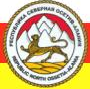 Республика СевернаяОсетия – Алания Муниципальное Бюджетное дошкольное образовательное учреждение «Детский сад №23 ст. Архонская»№Повестка дняОтветственные1.Отчет о решении предыдущего педсовета.старший  воспитатель Демченко Т.И.2.Итоги тематической проверки: «Организация работы по экологическому воспитанию»Заведующая ДОУЧерницкая Л.В.3.Экологический тренинг для педагогов.старший  воспитатель Демченко Т.И.3.Дискуссионный клуб «Человек: созидатель или потребитель?»старший  воспитатель Демченко Т.И.3.Экологический  брифинг «Счастливый случай»старший  воспитатель Демченко Т.И.4.Выступление на тему: «Создание экологической развивающей среды в группе»  сообщение из опыта работы - воспитатель Ю.П. Лакиза5.Мастер-класс «Рисование песком как форма экологического воспитания детей»Воспитатель
 О.П. Цыбань6.Обмен опытом по взаимодействию с родителями и социальными партнерами в процессе реализации мероприятий направленных на повышение экологических знаний участников образовательных отношений «Активизация взаимодействия с семьями воспитанников в экологическом познании родного края»Педагоги  всех 
возрастных групп7.Принятие решения педагогического совета.№ФИО Подпись Должность 1.Черницкая Людмила ВикторовнаЗаведующая 2.Демченко Татьяна ИвановнаСтарший воспитатель3.Золотовская Надежда СергеевнаМузыкальный руководитель4.Цыбань  Ольга ПетровнаВоспитатель5.Петрина Наталья НиколаевнаВоспитатель6.Петрюк  Наталия АлександровнаВоспитатель 7.Выскребенцева  Елена НиколаевнаВоспитатель 8.Демченко Марина ПетровнаВоспитатель9.Вишневская Наталия НиколаевнаВоспитатель10.Лакиза Юлия ПетровнаВоспитатель11.Чернуцкая Яна АнатольевнаВоспитатель 